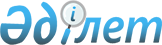 О преобразовании Республиканского межотраслевого института повышения квалификации руководящих работников и специалистов при Министерстве экономики Республики Казахстан в Институт переподготовки и повышения квалификации государственных служащих при Правительстве Республики Казахстан
					
			Утративший силу
			
			
		
					Постановление Правительства Республики Казахстан от 10 января 1996 г. N 49. Утратило силу - постановлением Правительства РК от 11 ноября 1998 г. N 1156 ~P981156.



      В целях повышения эффективности переподготовки и повышения
квалификации государственных служащих Правительство Республики
Казахстан постановляет:




          1. Преобразовать Республиканский межотраслевой институт повышения
квалификации руководящих работников и специалистов при Министерстве
экономики Республики Казахстан в Институт переподготовки и повышения
квалификации государственных служащих при Правительстве Республики
Казахстан (далее - Институт).




          2. Возложить на Институт:




          переподготовку и повышение квалификации государственных служащих;




          разработку учебных планов и программ переподготовки и повышения
квалификации государственных служащих с учетом категорий должностей и
квалификационных классов;




          осуществление координации и методического руководства отраслевыми
институтами и курсами повышения квалификации государственных служащих,
действующими в республике;




          осуществление контактов с органами управления, учебными
заведениями, научно-исследовательскими учреждениями, консультационными
фирмами, общественными фондами и другими организациями зарубежных
стран по вопросам переподготовки и повышения квалификации
государственных служащих;




          участие в координации программ технической помощи Республике
Казахстан по переподготовке и повышению квалификации государственных
служащих, оказываемой зарубежными странами, международными
организациями, фондами и финансовыми институтами;




          рассмотрение проектов по подготовке, переподготовке и повышению
квалификации государственных служащих за рубежом, предлагаемых
министерствами, ведомствами, аппаратами акимов областей, городов и
районов, ассоциациями и другими хозяйствующими субъектами;




          проведение научных исследований по вопросам развития и
эффективного использования государственных служащих, оценки, мотивации
и стимулирования их труда, формирования новых управленческих навыков;




          организацию и проведение республиканских и международных
конференций, совещаний, других научно-практических форумов по
проблемам подготовки, переподготовки и повышения квалификации
государственных служащих;




          внесение в Правительство Республики Казахстан предложений по
совершенствованию подготовки, переподготовки и повышению квалификации
государственных служащих.




          3. Финансирование деятельности Института осуществляется за счет:




          республиканского бюджета на переподготовку и повышение
квалификации государственных служащих;




          собственных доходов Института от учебной, консалтинговой,
научно-исследовательской и издательской деятельности.  




          4. Институт в соответствии с Указом Президента Республики
Казахстан от 19 декабря 1995 г. N 2692  
 U952692_ 
  "О мерах по улучшению
социальных условий жизни населения Республики Казахстан" обеспечить
увеличение уровня оплаты труда работников в среднем в два раза в
течение 1996 года за счет оптимизации структуры, упорядочения штата и
ставок по тарифному разряду.  




          5. Государственному комитету Республики Казахстан по управлению
государственным имуществом в месячный срок передать в установленном
порядке материально-техническую базу Республиканского межотраслевого
института повышения квалификации руководящих работников и специалистов
при Министерстве экономики Республики Казахстан Институту
переподготовки и повышения квалификации государственных служащих при
Правительстве Республики Казахстан.




          6. Общее руководство деятельностью Института возложить на Аппарат
Правительства Республики Казахстан.




          7. Установить, что ректор Института назначается Премьер-Министром
Республики Казахстан.




          8. Ректору Института в двухмесячный срок разработать и внести на
утверждение в Правительство Республики Казахстан Положение об
Институте переподготовки и повышения квалификации государственных
служащих при Правительстве Республики Казахстан.




          9. Признать утратившими силу некоторые решения Правительства
Республики Казахстан согласно прилагаемому перечню.




          Премьер-Министр




    Республики Казахстан



                                              Приложение



                                    к постановлению Правительства
                                         Республики Казахстан
                                      от 10 января 1996 г. N 49











                                                              Перечень




                                            утративших силу некоторых




                            решений Правительства Республики Казахстан








          1. Постановление Совета Министров Казахской ССР от 2 марта
1989 г. N 81 "Об организации Республиканского межотраслевого института
повышения квалификации руководящих работников и специалистов при
Совете Министров Казахской ССР" (СП КазССР, 1989 г., N 19, ст. 40).




          2. Постановление Кабинета Министров Казахской ССР от 7 марта
1991 г. N 160 "О переименовании Республиканского межотраслевого
института повышения квалификации руководящих работников и служащих при
Совете Министров Казахской ССР" (СП КазССР, 1991 г., N 8, ст. 61).




          3. Пункт 6 постановления Кабинета Министров Республики Казахстан
от 26 марта 1993 г. N 200  
 P930200_ 
  "Вопросы Министерства экономики
Республики Казахстан" (САПП Республики Казахстан, 1993 г., N 14, ст.
169).




          4. Постановление Кабинета Министров Республики Казахстан от
9 декабря 1993 г. N 1236 "Вопросы Республиканского межотраслевого
института повышения квалификации руководящих работников и специалистов
при Кабинете Министров Республики Казахстан" (САПП Республики
Казахстан, 1993 г., N 48, ст. 586).








					© 2012. РГП на ПХВ «Институт законодательства и правовой информации Республики Казахстан» Министерства юстиции Республики Казахстан
				